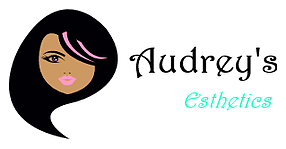 WHAT TO EXPECTAfter the first application, your permanent makeup will fade. A touch up, which is included in the price, needs to be performed between 6 and 8 weeks. If the touch up is performed too soon, there is a greater risk for scarring.Smoky Lash Enhancement® and EyelinerImmediately following your procedure and for the first few days, the liner will appear very dark and prominent. The area will begin to peel lightly in about 3-6 days. After the area peels, the liner will appear light or faded. This is due to excess pigment peeling off and leaving behind a layer of new granular skin cells over the pigment. The color will reappear in about 2-3 weeks as it heals. Depending on the skin sensitivity, we may not be able to make the liner as thick as you desire in the first sitting. All adjustments will be made during the touch up procedure.Powdered EyebrowsImmediately following your procedure and for the first few days, the eyebrows will appear very dark and prominent. The area will begin to peel lightly in about 3-6 days. After the area peels, the eyebrows will appear light or faded. This is due to excess pigment peeling off and leaving behind a layer of new granular skin cells over the pigment. The color will reappear in about 2-3 weeks as it heals. Eyebrows are never perfectly symmetrical; however, color and shape adjustments can be made during the touch up procedure.Microbladed EyebrowsImmediately following your procedure and for the first few days, the strokes will appear very dark and prominent. The area will begin to peel lightly in about 3-6 days. After the area peels, the strokes will appear light or faded. This is due to excess pigment peeling off and leaving behind a layer of new granular skin cells over the pigment. The color will reappear in about 2-3 weeks as it heals. Eyebrows are never perfectly symmetrical; however, color and shape adjustments can be made during the touch up procedure.Lip EnhancementImmediately following your procedure and for the first few days, the lips will appear very dark and prominent. The area will begin to peel lightly in about 3-6 days. After the area peels, the lips will appear light or faded. This is due to excess pigment peeling off and leaving behind a layer of new granular skin cells over the pigment. The color will reappear in about 2-3 weeks as it heals. Lip lines are never perfectly symmetrical; however, color and shape adjustments can be made during the touch up procedure.Lighter color pigments tend to fade sooner than darker pigments. Permanent cosmetics are applied to the face, which is naturally exposed to sunlight all year round. Sunlight will fade the pigment, and direct sunlight will fade the pigment more rapidly. Therefore, a touch up procedure is recommended 2 to 4 years after the preliminary procedure.Do not pick at your skin or peel the pigment at any time during the healing process.NOTES